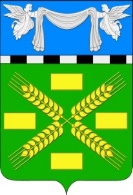 АДМИНИСТРАЦИЯ КОНОКОВСКОГО  СЕЛЬСКОГОПОСЕЛЕНИЯ УСПЕНСКОГО РАЙОНАПОСТАНОВЛЕНИЕ от  25 декабря 2018 года							№ 197с. КоноковоОб утверждении Порядка принятия решений о заключениидоговоров (соглашений) о предоставлении субсидий из местного бюджета юридическим лицам, указанным в пунктах 1 и 8 статьи 78 Бюджетного кодекса Российской Федерации, и соглашений о государственно-частном партнерстве, концессионных соглашений от имени органа местного самоуправления Коноковского сельского поселения Успенского района на срок, превышающий срок действия утвержденных лимитов бюджетных обязательств           В соответствии с пунктом 9 статьи 78  Бюджетного кодекса Российской Федерации, Федеральным законом от 21 июля 2005 года № 115-ФЗ "О концессионных соглашениях", руководствуясь Уставом Коноковского сельского поселения Успенского района, п о с т а н о в л я ю:1.Утвердить Порядок принятия решений о заключении договоров (соглашений) о предоставлении субсидий из местного бюджета юридическим лицам, указанным в пунктах 1 и 8 статьи 78 Бюджетного кодекса Российской Федерации, и соглашений о государственно-частном партнерстве, концессионных соглашений от имени органа местного самоуправления Коноковского сельского поселения Успенского района на срок, превышающий срок действия утвержденных лимитов бюджетных обязательств (прилагается).            2.Настоящее постановление подлежит официальному обнародованию путем размещения на официальном сайте Коноковского сельского поселения Успенского района в информационно-телекоммуникационной сети «Интернет».   3.Постановление вступает в силу после его официального обнародования. Глава  Коноковского сельского поселения                                  Н.Д.Елисеев									ПРИЛОЖЕНИЕ                                                                                  УТВЕРЖДЕНЫ                                                              постановлением администрацииКоноковского сельского поселения Успенского района от  25.12.2018  № 197Порядок принятия решения о заключении концессионных соглашений от имени от имени органа местного самоуправления Коноковского сельского поселения Успенского района на срок, превышающий срок действия утвержденных лимитов бюджетных обязательств, в случаях, предусмотренных высшим исполнительным органом государственной власти Краснодарского края  Настоящий Порядок определяет процедуру принятия решений о заключении договоров (соглашений) о предоставлении субсидий из местного бюджета юридическим лицам, указанным в пунктах 1 и 8 статьи 78 Бюджетного кодекса Российской Федерации (далее - договоры), и соглашений о государственно-частном партнерстве, концессионных соглашений от имени Краснодарского края (далее - соглашения) на срок, превышающий срок действия утвержденных лимитов бюджетных обязательств. Заключение договора или соглашения на срок, превышающий срок действия утвержденных лимитов бюджетных обязательств, осуществляется на основании решения о заключении договора или соглашения на срок, превышающий срок действия утвержденных лимитов бюджетных обязательств  В случае если соглашение заключается на срок, превышающий срок действия утвержденных лимитов бюджетных обязательств, в целях реализации соответствующего мероприятия муниципальной программы Коноковского сельского поселения Успенского района решение о заключении соглашения на срок, превышающий срок действия утвержденных лимитов бюджетных обязательств, принимается в пределах срока реализации данного мероприятия.   Решение о заключении соглашения на срок, превышающий срок действия утвержденных лимитов бюджетных обязательств, принимается в форме постановления органа местного самоуправления Коноковского сельского поселения Успенского района в соответствии с законодательством Российской Федерации о государственно-частном партнерстве, муниципальночастном партнерстве, концессионных соглашениях. Решением о заключении договоров на срок, превышающий срок действия утвержденных лимитов бюджетных обязательств, является нормативный правовой акт органа местного самоуправления Коноковского сельского поселения Успенского района, содержащий соответствующее мероприятие муниципальной программы органа местного самоуправления сельского поселения. Решение о заключении договора (соглашения) о предоставлении субсидии из местного бюджета юридическим лицам, указанным в пункте 8 статьи 78 Бюджетного кодекса Российской Федерации, на срок, превышающий срок действия утвержденных лимитов бюджетных обязательств (далее соответственно - договор о предоставлении субсидии, субсидия), должно содержать следующую информацию: наименование юридического лица, которому предоставляется субсидия; срок, на который заключается договор о предоставлении субсидии;  	порядок внесения изменений в договор о предоставлении субсидии в случае уменьшения ранее доведенных в установленном порядке до главного распорядителя средств местного бюджета, предоставляющего субсидию, лимитов бюджетных обязательств на предоставление субсидии. Глава  Коноковского сельского поселения                             Н.Д.Елисеев